            ΕΛΛΗΝΙΚΗ ΔΗΜΟΚΡΑΤΙΑΠΕΡΙΦΕΡΕΙΑ ΚΕΝΤΡΙΚΗΣ ΜΑΚΕΔΟΝΙΑΣ                      Π.Ε. ΗΜΑΘΙΑΣ 				 ΔΗΜΟΣ ΗΡΩΙΚΗΣ ΠΟΛΕΩΣ  ΝΑΟΥΣΑΣ				ΑΠΟΣΠΑΣΜΑΑπό το Πρακτικό της αριθμ. 19ης – 24/5/2023    Δημόσιας ΤακτικήςΣυνεδρίασης της Οικονομικής Επιτροπής του Δήμου Η.Π. ΝάουσαςΑριθμός  Απόφασης   165/2023ΘΕΜΑ: 7η Αναμόρφωση Τεχνικού Προγράμματος Προϋπολογισμού έτους 2023  Δήμου Η.Π. Νάουσας (T.Υ.) – Εισήγηση στο Δημοτικό ΣυμβούλιοΣτη Νάουσα  και στο δημοτικό κατάστημα σήμερα στις  24 του μήνα Μαίου  του έτους 2023  ημέρα της εβδομάδας τετάρτη και ώρα 13:00   συνήλθε σε   δημόσια Τακτική Συνεδρίαση η Οικονομική Επιτροπή, ύστερα από τη με αρ. πρωτ. 12821/19-05-2023 έγγραφη πρόσκληση της Προέδρου, που δόθηκε στον κάθε σύμβουλο σύμφωνα με τις διατάξεις του άρθρου 75 του Ν.3852/2010 (ΦΕΚ Α' 87) «Νέα Αρχιτεκτονική της Αυτοδιοίκησης και της Αποκεντρωμένης Διοίκησης – Πρόγραμμα Καλλικράτης», όπως αντικαταστάθηκε από το άρθρο 77 του Ν. 4555/18 και ισχύει σήμερα .Αφού διαπιστώθηκε ότι υπάρχει νόμιμη απαρτία (άρθρο 75 του Ν.3852/10), δεδομένου ότι σε σύνολο εννέα (9) μελών ήταν παρόντα (δια ζώσης) τα έξι   (6)  μέλη:	                 ΠΑΡΟΝΤΕΣ				                     	ΑΠΟΝΤΕΣ1)	Μπαλτατζίδου Θεοδώρα  (Πρόεδρος)                 1) Βαλσαμίδης Σταύρος                                                                         2)         Τσέλιος Σταύρος                                                 2) Θανασούλης Δημήτριος                                      3)	Λακηνάνος Αγγελάκης                                         3) Αδαμίδης Παύλος4)         Δολδούρης Θεόδωρος 5)        Καραγιαννίδης Αντώνιος6)	Τασιώνας ΓεώργιοςΟι οποίοι δεν προσήλθαν αν και νόμιμα προσκλήθηκανΣτη συνεδρίαση ήταν παρούσα και η Ανθοπούλου Μυρούλα υπάλληλος του Δήμου για την τήρηση των πρακτικών.        Η Πρόεδρος κήρυξε την έναρξη της δημόσιας τακτικής    συνεδρίασης και εισηγούμενη το 1ο  προ ημερήσιας διάταξης θέμα , το οποίο ομόφωνα αποφασίστηκε να συζητηθεί με την υπ’ αριθμ 164/2023 απόφαση της Ο.Ο. ως κατεπείγον,   για την: «7η Αναμόρφωση Τεχνικού Προγράμματος Προϋπολογισμού έτους 2023  Δήμου Η.Π. Νάουσας (Τ.Υ.) – Εισήγηση στο Δημοτικό Συμβούλιο», ανέφερε την υπ’ αριθμ. Πρωτ. 13147/24-05-2023 εισήγηση της Γενικής Γραμματέας του Δήμου    η οποία έχει ως εξής:Θέμα : «7η  Αναμόρφωση  Τεχνικού Προγράμματος  - Προϋπολογισμού έτους 2023 Δήμου Η.Π. Νάουσας»Σχετ.: 1.  Το, με αρ. 11934/10-05-2023, έγγραφο  της Δ/νσης Περιβάλλοντος  του Δήμου Η.Π. Νάουσας.            2. Το, με αρ. 12065/11-05-2023, έγγραφο της Δ/νσης Περιβάλλοντος  του Δήμου Η.Π. Νάουσας.            3. Το, με αρ. 12891/22-05-2023, έγγραφο του  Τμήματος Η/Μ  του Δήμου Η.Π. Νάουσας.Σας διαβιβάζουμε τις  σχετικές  εισηγήσεις που αφορούν στην 7η Αναμόρφωση Τεχνικού Προγράμματος - Προϋπολογισμού  έτους 2023 του Δήμου Η.Π. Νάουσας και παρακαλούμε για τις δικές σας ενέργειες.  Τα στοιχεία των ανωτέρω εισηγήσεων περιγράφονται συγκεντρωτικά  στον παρακάτω  πίνακα:   Ακολούθως η Πρόεδρος κάλεσε τα μέλη να αποφασίσουν σχετικά.Ο κ. Λακηνάνος τοποθετήθηκε ως εξής: Συμφωνούμε με όλους τους κωδικούς. Πρέπει όμως να παλέψουμε ώστε να χρηματοδοτηθεί ο δήμος για την προμήθεια  ενός ερπυστριοφόρου φορτωτή μεγάλης ιπποδύναμης ώστε να μπορεί να ανταποκριθεί με επάρκεια και έγκαιρα στις αυξημένες ανάγκες του και να στελεχώσουμε την αρμόδια υπηρεσία και με μόνιμο οδηγό αυτού του μηχανήματος. Επίσης θεωρώ απαραίτητο την οργάνωση στον δήμο μας Υπηρεσίας συντήρησης λεβήτων, καυστήρων και δικτύων θέρμανσης όλως των Δημοτικών ΚτιρίωνΝαι ψήφισαν  όλα τα παρόντα μέλη της Οικονομικής Επιτροπής: Η Οικονομική Επιτροπή λαμβάνοντας υπόψηΤην εισήγηση της προέδρου.Την υπ’ αρ. πρωτ. 13147/24-05-2023 εισήγηση της Γ.Γ. του Δήμου.Την 159/2022 απόφαση του Δημοτικού Συμβουλίου και την υπ’ αριθ. 9604/20-1-2023 απόφαση του Συντονιστή  Αποκεντρωμένης Διοίκησης Μακεδονίας-Θράκης για την επικύρωση του Προϋπολογισμού έτους 2023 του Δήμου Η.Π. Νάουσας.Την  Κ.Υ.Α.49039/25-07-22 (ΦΕΚ/3976 Β):  «Παροχή οδηγιών για την κατάρτιση του προϋπολογισμού των δήμων, οικονομικού έτους 2023 –μερική Το άρθρο 189 του Ν. 4555/18, ΦΕΚ-133 Α/19-7-18Το, με αρ. 11934/10-05-2023, έγγραφο  της Δ/νσης Περιβάλλοντος  του Δήμου Η.Π. Νάουσας.Το, με αρ. 12891/22-05-2023, έγγραφο του  Τμήματος Η/Μ  του Δήμου Η.Π. ΝάουσαςΤο άρθρο 72 του Ν 3852/2010 όπως τροποποιήθηκε και ισχύειΤο αποτέλεσμα της φανερής ψηφοφορίαςΑΠΟΦΑΣΙΖΕΙ ΟΜΟΦΩΝΑ Συντάσσει την  7η Αναμόρφωση του Τεχνικού Προγράμματος προϋπολογισμού    του Δ. Ηρωικής Πόλεως Νάουσας έτους  2023 (Τ.Υ.) ,  όπως εμφανίζεται στον ανωτέρω πίνακα και σύμφωνα με την   εισήγηση της Υπηρεσίας,   και εισηγείται την απόφαση αυτή στο Δημοτικό Συμβούλιο  προς έγκριση και λήψη σχετικής απόφασης.Η απόφαση αυτή πήρε αύξοντα αριθμό   165/2023Αφού αναγνώστηκε το πρακτικό αυτό υπογράφεται ως ακολούθωςΑΚΡΙΒΕΣ ΑΝΤΙΓΡΑΦΟΗ ΠΡΟΕΔΡΟΣ                                                          ΜΠΑΛΤΑΤΖΙΔΟΥ ΘΕΟΔΩΡΑΣΥΓΚΕΝΤΡΩΤΙΚΟΣ ΠΙΝΑΚΑΣ ΑΝΑΜΟΡΦΩΣΗΣΣΥΓΚΕΝΤΡΩΤΙΚΟΣ ΠΙΝΑΚΑΣ ΑΝΑΜΟΡΦΩΣΗΣΣΥΓΚΕΝΤΡΩΤΙΚΟΣ ΠΙΝΑΚΑΣ ΑΝΑΜΟΡΦΩΣΗΣΣΥΓΚΕΝΤΡΩΤΙΚΟΣ ΠΙΝΑΚΑΣ ΑΝΑΜΟΡΦΩΣΗΣΣΥΓΚΕΝΤΡΩΤΙΚΟΣ ΠΙΝΑΚΑΣ ΑΝΑΜΟΡΦΩΣΗΣΣΥΓΚΕΝΤΡΩΤΙΚΟΣ ΠΙΝΑΚΑΣ ΑΝΑΜΟΡΦΩΣΗΣΣΥΓΚΕΝΤΡΩΤΙΚΟΣ ΠΙΝΑΚΑΣ ΑΝΑΜΟΡΦΩΣΗΣΣΥΓΚΕΝΤΡΩΤΙΚΟΣ ΠΙΝΑΚΑΣ ΑΝΑΜΟΡΦΩΣΗΣΣΥΓΚΕΝΤΡΩΤΙΚΟΣ ΠΙΝΑΚΑΣ ΑΝΑΜΟΡΦΩΣΗΣΣΥΓΚΕΝΤΡΩΤΙΚΟΣ ΠΙΝΑΚΑΣ ΑΝΑΜΟΡΦΩΣΗΣΣΥΓΚΕΝΤΡΩΤΙΚΟΣ ΠΙΝΑΚΑΣ ΑΝΑΜΟΡΦΩΣΗΣΣΥΓΚΕΝΤΡΩΤΙΚΟΣ ΠΙΝΑΚΑΣ ΑΝΑΜΟΡΦΩΣΗΣΣΥΓΚΕΝΤΡΩΤΙΚΟΣ ΠΙΝΑΚΑΣ ΑΝΑΜΟΡΦΩΣΗΣΣΥΓΚΕΝΤΡΩΤΙΚΟΣ ΠΙΝΑΚΑΣ ΑΝΑΜΟΡΦΩΣΗΣΣΥΓΚΕΝΤΡΩΤΙΚΟΣ ΠΙΝΑΚΑΣ ΑΝΑΜΟΡΦΩΣΗΣΣΥΓΚΕΝΤΡΩΤΙΚΟΣ ΠΙΝΑΚΑΣ ΑΝΑΜΟΡΦΩΣΗΣΣΥΓΚΕΝΤΡΩΤΙΚΟΣ ΠΙΝΑΚΑΣ ΑΝΑΜΟΡΦΩΣΗΣΩΣ ΠΡΟΣ ΤΑ ΕΣΟΔΑΩΣ ΠΡΟΣ ΤΑ ΕΣΟΔΑΩΣ ΠΡΟΣ ΤΑ ΕΣΟΔΑΩΣ ΠΡΟΣ ΤΑ ΕΣΟΔΑΩΣ ΠΡΟΣ ΤΑ ΕΣΟΔΑΩΣ ΠΡΟΣ ΤΑ ΕΣΟΔΑΩΣ ΠΡΟΣ ΤΑ ΕΣΟΔΑΩΣ ΠΡΟΣ ΤΑ ΕΣΟΔΑΩΣ ΠΡΟΣ ΤΑ ΕΣΟΔΑΩΣ ΠΡΟΣ ΤΑ ΕΣΟΔΑΩΣ ΠΡΟΣ ΤΑ ΕΣΟΔΑΩΣ ΠΡΟΣ ΤΑ ΕΣΟΔΑΩΣ ΠΡΟΣ ΤΑ ΕΣΟΔΑΩΣ ΠΡΟΣ ΤΑ ΕΣΟΔΑΩΣ ΠΡΟΣ ΤΑ ΕΣΟΔΑΩΣ ΠΡΟΣ ΤΑ ΕΣΟΔΑΩΣ ΠΡΟΣ ΤΑ ΕΣΟΔΑΕΝΙΣΧΥΣΗ ΚΩΔΙΚΟΥΕΝΙΣΧΥΣΗ ΚΩΔΙΚΟΥΕΝΙΣΧΥΣΗ ΚΩΔΙΚΟΥΕΝΙΣΧΥΣΗ ΚΩΔΙΚΟΥΕΝΙΣΧΥΣΗ ΚΩΔΙΚΟΥΕΝΙΣΧΥΣΗ ΚΩΔΙΚΟΥΕΝΙΣΧΥΣΗ ΚΩΔΙΚΟΥΕΝΙΣΧΥΣΗ ΚΩΔΙΚΟΥΕΝΙΣΧΥΣΗ ΚΩΔΙΚΟΥΕΝΙΣΧΥΣΗ ΚΩΔΙΚΟΥΕΝΙΣΧΥΣΗ ΚΩΔΙΚΟΥΕΝΙΣΧΥΣΗ ΚΩΔΙΚΟΥΕΝΙΣΧΥΣΗ ΚΩΔΙΚΟΥΕΝΙΣΧΥΣΗ ΚΩΔΙΚΟΥΕΝΙΣΧΥΣΗ ΚΩΔΙΚΟΥΕΝΙΣΧΥΣΗ ΚΩΔΙΚΟΥΕΝΙΣΧΥΣΗ ΚΩΔΙΚΟΥα/αΚΑΕΠεριγραφήκωδικού εξόδουΠεριγραφήκωδικού εξόδουΠεριγραφήκωδικού εξόδουΠεριγραφήκωδικού εξόδουΠοσόΠοσόΠοσόΠοσόΠαρ/σειςΠαρ/σειςΠαρ/σειςΠηγή Χρημ/τησηςΠηγή Χρημ/τησηςΠηγή Χρημ/τησηςΠηγή Χρημ/τησης106.00.0614Επιχορηγήσεις από πυροπροστασίαΕπιχορηγήσεις από πυροπροστασίαΕπιχορηγήσεις από πυροπροστασίαΕπιχορηγήσεις από πυροπροστασία5.000,005.000,005.000,005.000,00Το, με αρ. 11934/10-05-2023, έγγραφο  της Δ/νσης Περιβάλλοντος  Το, με αρ. 11934/10-05-2023, έγγραφο  της Δ/νσης Περιβάλλοντος  Το, με αρ. 11934/10-05-2023, έγγραφο  της Δ/νσης Περιβάλλοντος  ΥΠΕΣΔΑΥΠΕΣΔΑΥΠΕΣΔΑΥΠΕΣΔΑΣΥΝΟΛΟ  ΚΩΔΙΚΟΥΣΥΝΟΛΟ  ΚΩΔΙΚΟΥΣΥΝΟΛΟ  ΚΩΔΙΚΟΥΣΥΝΟΛΟ  ΚΩΔΙΚΟΥΣΥΝΟΛΟ  ΚΩΔΙΚΟΥ5.000,005.000,005.000,005.000,00ΩΣ ΠΡΟΣ ΤΑ ΕΞΟΔΑΩΣ ΠΡΟΣ ΤΑ ΕΞΟΔΑΩΣ ΠΡΟΣ ΤΑ ΕΞΟΔΑΩΣ ΠΡΟΣ ΤΑ ΕΞΟΔΑΩΣ ΠΡΟΣ ΤΑ ΕΞΟΔΑΩΣ ΠΡΟΣ ΤΑ ΕΞΟΔΑΩΣ ΠΡΟΣ ΤΑ ΕΞΟΔΑΩΣ ΠΡΟΣ ΤΑ ΕΞΟΔΑΩΣ ΠΡΟΣ ΤΑ ΕΞΟΔΑΩΣ ΠΡΟΣ ΤΑ ΕΞΟΔΑΩΣ ΠΡΟΣ ΤΑ ΕΞΟΔΑΩΣ ΠΡΟΣ ΤΑ ΕΞΟΔΑΩΣ ΠΡΟΣ ΤΑ ΕΞΟΔΑΩΣ ΠΡΟΣ ΤΑ ΕΞΟΔΑΩΣ ΠΡΟΣ ΤΑ ΕΞΟΔΑΩΣ ΠΡΟΣ ΤΑ ΕΞΟΔΑΩΣ ΠΡΟΣ ΤΑ ΕΞΟΔΑΝΕΟΙ ΚΩΔΙΚΟΙΝΕΟΙ ΚΩΔΙΚΟΙΝΕΟΙ ΚΩΔΙΚΟΙΝΕΟΙ ΚΩΔΙΚΟΙΝΕΟΙ ΚΩΔΙΚΟΙΝΕΟΙ ΚΩΔΙΚΟΙΝΕΟΙ ΚΩΔΙΚΟΙΝΕΟΙ ΚΩΔΙΚΟΙΝΕΟΙ ΚΩΔΙΚΟΙΝΕΟΙ ΚΩΔΙΚΟΙΝΕΟΙ ΚΩΔΙΚΟΙΝΕΟΙ ΚΩΔΙΚΟΙΝΕΟΙ ΚΩΔΙΚΟΙΝΕΟΙ ΚΩΔΙΚΟΙΝΕΟΙ ΚΩΔΙΚΟΙΝΕΟΙ ΚΩΔΙΚΟΙΝΕΟΙ ΚΩΔΙΚΟΙα/αΚΑΕΚΑΕΠεριγραφήκωδικού εξόδουΠεριγραφήκωδικού εξόδουΠεριγραφήκωδικού εξόδουΠεριγραφήκωδικού εξόδουΠοσόΠοσόΠοσόΠοσόΠαρ/σειςΠαρ/σειςΠαρ/σειςΠηγή Χρημ/τησηςΠηγή Χρημ/τησηςΠηγή Χρημ/τησης1ΝΕΟΣΝΕΟΣΜίσθωση μηχανήματος ενός ερπυστιοφόρου φορτωτή μεγάλης ιπποδύναμης με το χειριστή τουΜίσθωση μηχανήματος ενός ερπυστιοφόρου φορτωτή μεγάλης ιπποδύναμης με το χειριστή τουΜίσθωση μηχανήματος ενός ερπυστιοφόρου φορτωτή μεγάλης ιπποδύναμης με το χειριστή τουΜίσθωση μηχανήματος ενός ερπυστιοφόρου φορτωτή μεγάλης ιπποδύναμης με το χειριστή του35.000,0035.000,0035.000,0035.000,00Το, με αρ. 11934/10-05-2023, έγγραφο  της Δ/νσης ΠεριβάλλοντοςΤο, με αρ. 11934/10-05-2023, έγγραφο  της Δ/νσης ΠεριβάλλοντοςΤο, με αρ. 11934/10-05-2023, έγγραφο  της Δ/νσης ΠεριβάλλοντοςΥΠΕΣΔΑΥΠΕΣΔΑΥΠΕΣΔΑ2ΝΕΟΣΝΕΟΣΠρομήθεια δύο (2) καινούργιων, πετρελαιοκίνητων αυτοκινήτων, από 2350cc έως 2500cc, ημιφορτηγών (αγροτικού τύπου), διπλοκάμπινων (double cab), τύπου 4Χ4, τετράπορτων, με καρότσα, μη ανατρεπόμενα με αυτόνομο πυροσβεστικό σύστημαΠρομήθεια δύο (2) καινούργιων, πετρελαιοκίνητων αυτοκινήτων, από 2350cc έως 2500cc, ημιφορτηγών (αγροτικού τύπου), διπλοκάμπινων (double cab), τύπου 4Χ4, τετράπορτων, με καρότσα, μη ανατρεπόμενα με αυτόνομο πυροσβεστικό σύστημαΠρομήθεια δύο (2) καινούργιων, πετρελαιοκίνητων αυτοκινήτων, από 2350cc έως 2500cc, ημιφορτηγών (αγροτικού τύπου), διπλοκάμπινων (double cab), τύπου 4Χ4, τετράπορτων, με καρότσα, μη ανατρεπόμενα με αυτόνομο πυροσβεστικό σύστημαΠρομήθεια δύο (2) καινούργιων, πετρελαιοκίνητων αυτοκινήτων, από 2350cc έως 2500cc, ημιφορτηγών (αγροτικού τύπου), διπλοκάμπινων (double cab), τύπου 4Χ4, τετράπορτων, με καρότσα, μη ανατρεπόμενα με αυτόνομο πυροσβεστικό σύστημα98.883,0098.883,0098.883,0098.883,00Το, με αρ. 12065/11-05-2023, έγγραφο της Δ/νσης Περιβάλλοντος  του Δήμου Η.Π. ΝάουσαςΤο, με αρ. 12065/11-05-2023, έγγραφο της Δ/νσης Περιβάλλοντος  του Δήμου Η.Π. ΝάουσαςΤο, με αρ. 12065/11-05-2023, έγγραφο της Δ/νσης Περιβάλλοντος  του Δήμου Η.Π. ΝάουσαςΥΠΕΣΔΑ: 81.883,00ΙΔΙΑ ΕΣΟΔΑ:17.000,00ΥΠΕΣΔΑ: 81.883,00ΙΔΙΑ ΕΣΟΔΑ:17.000,00ΥΠΕΣΔΑ: 81.883,00ΙΔΙΑ ΕΣΟΔΑ:17.000,00ΣΥΝΟΛΟ ΝΕΟΙ ΚΩΔΙΚΟΙΣΥΝΟΛΟ ΝΕΟΙ ΚΩΔΙΚΟΙΣΥΝΟΛΟ ΝΕΟΙ ΚΩΔΙΚΟΙΣΥΝΟΛΟ ΝΕΟΙ ΚΩΔΙΚΟΙΣΥΝΟΛΟ ΝΕΟΙ ΚΩΔΙΚΟΙΣΥΝΟΛΟ ΝΕΟΙ ΚΩΔΙΚΟΙ133.883,00133.883,00133.883,00133.883,00ΚΩΔΙΚΟΙ ΜΕ ΕΝΙΣΧΥΣΗΚΩΔΙΚΟΙ ΜΕ ΕΝΙΣΧΥΣΗΚΩΔΙΚΟΙ ΜΕ ΕΝΙΣΧΥΣΗΚΩΔΙΚΟΙ ΜΕ ΕΝΙΣΧΥΣΗΚΩΔΙΚΟΙ ΜΕ ΕΝΙΣΧΥΣΗΚΩΔΙΚΟΙ ΜΕ ΕΝΙΣΧΥΣΗΚΩΔΙΚΟΙ ΜΕ ΕΝΙΣΧΥΣΗΚΩΔΙΚΟΙ ΜΕ ΕΝΙΣΧΥΣΗΚΩΔΙΚΟΙ ΜΕ ΕΝΙΣΧΥΣΗΚΩΔΙΚΟΙ ΜΕ ΕΝΙΣΧΥΣΗΚΩΔΙΚΟΙ ΜΕ ΕΝΙΣΧΥΣΗΚΩΔΙΚΟΙ ΜΕ ΕΝΙΣΧΥΣΗΚΩΔΙΚΟΙ ΜΕ ΕΝΙΣΧΥΣΗΚΩΔΙΚΟΙ ΜΕ ΕΝΙΣΧΥΣΗΚΩΔΙΚΟΙ ΜΕ ΕΝΙΣΧΥΣΗΚΩΔΙΚΟΙ ΜΕ ΕΝΙΣΧΥΣΗΚΩΔΙΚΟΙ ΜΕ ΕΝΙΣΧΥΣΗα/αΚΑΕΚΑΕΚΑΕΠεριγραφή κωδικού εξόδουΠεριγραφή κωδικού εξόδουΠεριγραφή κωδικού εξόδουΣυνολικό Ποσό ΕνίσχυσηςΣυνολικό Ποσό ΕνίσχυσηςΠαρατηρήσειςΠαρατηρήσειςΠαρατηρήσειςΠαρατηρήσειςΠαρατηρήσειςΠαρατηρήσειςΠηγή ΧρηματοδότησηςΠηγή Χρηματοδότησης102.35.7336.01702.35.7336.01702.35.7336.017Πυροπροστασία Δημοτικού Δάσους 2023Πυροπροστασία Δημοτικού Δάσους 2023Πυροπροστασία Δημοτικού Δάσους 20235.000,005.000,00Το, με αρ. 11934/10-05-2023, έγγραφο  της Δ/νσης Περιβάλλοντος  Το, με αρ. 11934/10-05-2023, έγγραφο  της Δ/νσης Περιβάλλοντος  Το, με αρ. 11934/10-05-2023, έγγραφο  της Δ/νσης Περιβάλλοντος  Το, με αρ. 11934/10-05-2023, έγγραφο  της Δ/νσης Περιβάλλοντος  Το, με αρ. 11934/10-05-2023, έγγραφο  της Δ/νσης Περιβάλλοντος  Το, με αρ. 11934/10-05-2023, έγγραφο  της Δ/νσης Περιβάλλοντος  Αρχικός Προϋπολογισμός 35.000,00€  Ενίσχυση ΥΠΕΣΔΑ 5.000,00€ Τελικός  Προϋπολογισμός40.000,00€Αρχικός Προϋπολογισμός 35.000,00€  Ενίσχυση ΥΠΕΣΔΑ 5.000,00€ Τελικός  Προϋπολογισμός40.000,00€202.30.6265.01302.30.6265.01302.30.6265.013Υπηρεσία συντήρησης λεβήτων, καυστήρων και δικτύων θέρμανσης Δημοτικών ΚτιρίωνΥπηρεσία συντήρησης λεβήτων, καυστήρων και δικτύων θέρμανσης Δημοτικών ΚτιρίωνΥπηρεσία συντήρησης λεβήτων, καυστήρων και δικτύων θέρμανσης Δημοτικών Κτιρίων10.000,0010.000,00 Το, με αρ. 12891/22-05-2023, έγγραφο του  Τμήματος Η/Μ   Το, με αρ. 12891/22-05-2023, έγγραφο του  Τμήματος Η/Μ   Το, με αρ. 12891/22-05-2023, έγγραφο του  Τμήματος Η/Μ   Το, με αρ. 12891/22-05-2023, έγγραφο του  Τμήματος Η/Μ   Το, με αρ. 12891/22-05-2023, έγγραφο του  Τμήματος Η/Μ   Το, με αρ. 12891/22-05-2023, έγγραφο του  Τμήματος Η/Μ  ΙΔΙΑ ΕΣΟΔΑΑρχικός Προϋπολογισμός 5.000,00€  -Ενίσχυση 10.000,00€ Τελικός  Προϋπολογισμός15.000,00ΙΔΙΑ ΕΣΟΔΑΑρχικός Προϋπολογισμός 5.000,00€  -Ενίσχυση 10.000,00€ Τελικός  Προϋπολογισμός15.000,00ΣΥΝΟΛΙΚΟ ΠΟΣΟ ΚΩΔΙΚΩΝ ΜΕ ΕΝΙΣΧΥΣΗΣΥΝΟΛΙΚΟ ΠΟΣΟ ΚΩΔΙΚΩΝ ΜΕ ΕΝΙΣΧΥΣΗΣΥΝΟΛΙΚΟ ΠΟΣΟ ΚΩΔΙΚΩΝ ΜΕ ΕΝΙΣΧΥΣΗΣΥΝΟΛΙΚΟ ΠΟΣΟ ΚΩΔΙΚΩΝ ΜΕ ΕΝΙΣΧΥΣΗΣΥΝΟΛΙΚΟ ΠΟΣΟ ΚΩΔΙΚΩΝ ΜΕ ΕΝΙΣΧΥΣΗΣΥΝΟΛΙΚΟ ΠΟΣΟ ΚΩΔΙΚΩΝ ΜΕ ΕΝΙΣΧΥΣΗ15.000,0015.000,00ΚΑΤΑΡΓΟΥΜΕΝΟΙ ΚΩΔΙΚΟΙΚΑΤΑΡΓΟΥΜΕΝΟΙ ΚΩΔΙΚΟΙΚΑΤΑΡΓΟΥΜΕΝΟΙ ΚΩΔΙΚΟΙΚΑΤΑΡΓΟΥΜΕΝΟΙ ΚΩΔΙΚΟΙΚΑΤΑΡΓΟΥΜΕΝΟΙ ΚΩΔΙΚΟΙΚΑΤΑΡΓΟΥΜΕΝΟΙ ΚΩΔΙΚΟΙΚΑΤΑΡΓΟΥΜΕΝΟΙ ΚΩΔΙΚΟΙΚΑΤΑΡΓΟΥΜΕΝΟΙ ΚΩΔΙΚΟΙΚΑΤΑΡΓΟΥΜΕΝΟΙ ΚΩΔΙΚΟΙΚΑΤΑΡΓΟΥΜΕΝΟΙ ΚΩΔΙΚΟΙΚΑΤΑΡΓΟΥΜΕΝΟΙ ΚΩΔΙΚΟΙΚΑΤΑΡΓΟΥΜΕΝΟΙ ΚΩΔΙΚΟΙΚΑΤΑΡΓΟΥΜΕΝΟΙ ΚΩΔΙΚΟΙΚΑΤΑΡΓΟΥΜΕΝΟΙ ΚΩΔΙΚΟΙΚΑΤΑΡΓΟΥΜΕΝΟΙ ΚΩΔΙΚΟΙΚΑΤΑΡΓΟΥΜΕΝΟΙ ΚΩΔΙΚΟΙΚΑΤΑΡΓΟΥΜΕΝΟΙ ΚΩΔΙΚΟΙα/αΚΑΕΚΑΕΚΑΕΠεριγραφή κωδικού εξόδουΠεριγραφή κωδικού εξόδουΠεριγραφή κωδικού εξόδουΣυνολικό ΠοσόΣυνολικό ΠοσόΠαρατηρήσειςΠαρατηρήσειςΠαρατηρήσειςΠαρατηρήσειςΠαρατηρήσειςΠαρατηρήσειςΠηγή ΧρηματοδότησηςΠηγή Χρηματοδότησης102.35.7336.01502.35.7336.01502.35.7336.015Πυροπροστασία Δημοτικού Δάσους 2021Πυροπροστασία Δημοτικού Δάσους 2021Πυροπροστασία Δημοτικού Δάσους 202135.000,0035.000,00Το, με αρ. 11934/10-05-2023, έγγραφο  της Δ/νσης Περιβάλλοντος  Το, με αρ. 11934/10-05-2023, έγγραφο  της Δ/νσης Περιβάλλοντος  Το, με αρ. 11934/10-05-2023, έγγραφο  της Δ/νσης Περιβάλλοντος  Το, με αρ. 11934/10-05-2023, έγγραφο  της Δ/νσης Περιβάλλοντος  Το, με αρ. 11934/10-05-2023, έγγραφο  της Δ/νσης Περιβάλλοντος  Το, με αρ. 11934/10-05-2023, έγγραφο  της Δ/νσης Περιβάλλοντος  ΥΠΕΣΔΑΥΠΕΣΔΑ202.35.7323.00302.35.7323.00302.35.7323.003Έργο διάνοιξης  δασικού  δρόμου  μήκους  731,10m στη θέση  "Κόλυμπος -Καρά -Χωράφι" ΥΠΕΣΔΑΑ-ΤΠ 2020Έργο διάνοιξης  δασικού  δρόμου  μήκους  731,10m στη θέση  "Κόλυμπος -Καρά -Χωράφι" ΥΠΕΣΔΑΑ-ΤΠ 2020Έργο διάνοιξης  δασικού  δρόμου  μήκους  731,10m στη θέση  "Κόλυμπος -Καρά -Χωράφι" ΥΠΕΣΔΑΑ-ΤΠ 20206.883,006.883,00Το, με αρ. 12065/11-05-2023, έγγραφο της Δ/νσης Περιβάλλοντος  του Δήμου Η.Π. ΝάουσαςΤο, με αρ. 12065/11-05-2023, έγγραφο της Δ/νσης Περιβάλλοντος  του Δήμου Η.Π. ΝάουσαςΤο, με αρ. 12065/11-05-2023, έγγραφο της Δ/νσης Περιβάλλοντος  του Δήμου Η.Π. ΝάουσαςΤο, με αρ. 12065/11-05-2023, έγγραφο της Δ/νσης Περιβάλλοντος  του Δήμου Η.Π. ΝάουσαςΤο, με αρ. 12065/11-05-2023, έγγραφο της Δ/νσης Περιβάλλοντος  του Δήμου Η.Π. ΝάουσαςΤο, με αρ. 12065/11-05-2023, έγγραφο της Δ/νσης Περιβάλλοντος  του Δήμου Η.Π. ΝάουσαςΥΠΕΣΔΑΥΠΕΣΔΑ302.35.7336.01602.35.7336.01602.35.7336.016Πυροπροστασία  Δημοτικού Δάσους  2022  ΥΠΕΣΔΔΑ ΤΠ 2022Πυροπροστασία  Δημοτικού Δάσους  2022  ΥΠΕΣΔΔΑ ΤΠ 2022Πυροπροστασία  Δημοτικού Δάσους  2022  ΥΠΕΣΔΔΑ ΤΠ 202235.000,0035.000,00Το, με αρ. 12065/11-05-2023, έγγραφο της Δ/νσης Περιβάλλοντος  του Δήμου Η.Π. ΝάουσαςΤο, με αρ. 12065/11-05-2023, έγγραφο της Δ/νσης Περιβάλλοντος  του Δήμου Η.Π. ΝάουσαςΤο, με αρ. 12065/11-05-2023, έγγραφο της Δ/νσης Περιβάλλοντος  του Δήμου Η.Π. ΝάουσαςΤο, με αρ. 12065/11-05-2023, έγγραφο της Δ/νσης Περιβάλλοντος  του Δήμου Η.Π. ΝάουσαςΤο, με αρ. 12065/11-05-2023, έγγραφο της Δ/νσης Περιβάλλοντος  του Δήμου Η.Π. ΝάουσαςΤο, με αρ. 12065/11-05-2023, έγγραφο της Δ/νσης Περιβάλλοντος  του Δήμου Η.Π. ΝάουσαςΥΠΕΣΔΑΥΠΕΣΔΑ402.35.7336.01702.35.7336.01702.35.7336.017Πυροπροστασία  Δημοτικού Δάσους  2023 ΥΠΕΣΔΔΑ -ΤΠ 2023Πυροπροστασία  Δημοτικού Δάσους  2023 ΥΠΕΣΔΔΑ -ΤΠ 2023Πυροπροστασία  Δημοτικού Δάσους  2023 ΥΠΕΣΔΔΑ -ΤΠ 202340.000,0040.000,00Το, με αρ. 12065/11-05-2023, έγγραφο της Δ/νσης Περιβάλλοντος  του Δήμου Η.Π. ΝάουσαςΤο, με αρ. 12065/11-05-2023, έγγραφο της Δ/νσης Περιβάλλοντος  του Δήμου Η.Π. ΝάουσαςΤο, με αρ. 12065/11-05-2023, έγγραφο της Δ/νσης Περιβάλλοντος  του Δήμου Η.Π. ΝάουσαςΤο, με αρ. 12065/11-05-2023, έγγραφο της Δ/νσης Περιβάλλοντος  του Δήμου Η.Π. ΝάουσαςΤο, με αρ. 12065/11-05-2023, έγγραφο της Δ/νσης Περιβάλλοντος  του Δήμου Η.Π. ΝάουσαςΤο, με αρ. 12065/11-05-2023, έγγραφο της Δ/νσης Περιβάλλοντος  του Δήμου Η.Π. ΝάουσαςΥΠΕΣΔΑΥΠΕΣΔΑΣΥΝΟΛΙΚΟ ΠΟΣΟ ΚΑΤΑΡΓΟΥΜΕΝΩΝ ΚΩΔΙΚΩΝΣΥΝΟΛΙΚΟ ΠΟΣΟ ΚΑΤΑΡΓΟΥΜΕΝΩΝ ΚΩΔΙΚΩΝΣΥΝΟΛΙΚΟ ΠΟΣΟ ΚΑΤΑΡΓΟΥΜΕΝΩΝ ΚΩΔΙΚΩΝΣΥΝΟΛΙΚΟ ΠΟΣΟ ΚΑΤΑΡΓΟΥΜΕΝΩΝ ΚΩΔΙΚΩΝΣΥΝΟΛΙΚΟ ΠΟΣΟ ΚΑΤΑΡΓΟΥΜΕΝΩΝ ΚΩΔΙΚΩΝΣΥΝΟΛΙΚΟ ΠΟΣΟ ΚΑΤΑΡΓΟΥΜΕΝΩΝ ΚΩΔΙΚΩΝ116.883,00116.883,00ΝΕΟΙ ΚΩΔΙΚΟΙ ΕΞΟΔΩΝ :ΥΠΕΣΔΑ: 116.883,00ΙΔΙΑ ΕΣΟΔΑ: 17.000,00ΚΩΔΙΚΟΙ ΠΡΟΣ ΕΝΙΣΧΥΣΗ:ΙΔΙΑ ΕΣΟΔΑ: 10.000,00ΥΠΕΣΔΑ:5.000,00ΝΕΟΙ ΚΩΔΙΚΟΙ ΕΞΟΔΩΝ :ΥΠΕΣΔΑ: 116.883,00ΙΔΙΑ ΕΣΟΔΑ: 17.000,00ΚΩΔΙΚΟΙ ΠΡΟΣ ΕΝΙΣΧΥΣΗ:ΙΔΙΑ ΕΣΟΔΑ: 10.000,00ΥΠΕΣΔΑ:5.000,00ΝΕΟΙ ΚΩΔΙΚΟΙ ΕΞΟΔΩΝ :ΥΠΕΣΔΑ: 116.883,00ΙΔΙΑ ΕΣΟΔΑ: 17.000,00ΚΩΔΙΚΟΙ ΠΡΟΣ ΕΝΙΣΧΥΣΗ:ΙΔΙΑ ΕΣΟΔΑ: 10.000,00ΥΠΕΣΔΑ:5.000,00ΝΕΟΙ ΚΩΔΙΚΟΙ ΕΞΟΔΩΝ :ΥΠΕΣΔΑ: 116.883,00ΙΔΙΑ ΕΣΟΔΑ: 17.000,00ΚΩΔΙΚΟΙ ΠΡΟΣ ΕΝΙΣΧΥΣΗ:ΙΔΙΑ ΕΣΟΔΑ: 10.000,00ΥΠΕΣΔΑ:5.000,00ΝΕΟΙ ΚΩΔΙΚΟΙ ΕΞΟΔΩΝ :ΥΠΕΣΔΑ: 116.883,00ΙΔΙΑ ΕΣΟΔΑ: 17.000,00ΚΩΔΙΚΟΙ ΠΡΟΣ ΕΝΙΣΧΥΣΗ:ΙΔΙΑ ΕΣΟΔΑ: 10.000,00ΥΠΕΣΔΑ:5.000,00ΥΠΕΣΔΑ: 121.883,00ΙΔΙΑ ΕΣΟΔΑ:27.000,00 ΥΠΕΣΔΑ: 121.883,00ΙΔΙΑ ΕΣΟΔΑ:27.000,00 ΥΠΕΣΔΑ: 121.883,00ΙΔΙΑ ΕΣΟΔΑ:27.000,00 148.883,00148.883,00148.883,00148.883,00ΕΝΙΣΧΥΣΗ  ΚΩΔΙΚΟ ΕΣΟΔΟΥ:ΥΠΕΣΔΑ : 5.000,00ΚΑΤΑΡΓΟΥΜΕΝΟΙ ΚΩΔΙΚΟΙ ΕΞΟΔΩΝ:ΥΠΕΣΔΑ : 116.883,00ΑΠΟΘΕΜΑΤΙΚΟ:27.000,00ΕΝΙΣΧΥΣΗ  ΚΩΔΙΚΟ ΕΣΟΔΟΥ:ΥΠΕΣΔΑ : 5.000,00ΚΑΤΑΡΓΟΥΜΕΝΟΙ ΚΩΔΙΚΟΙ ΕΞΟΔΩΝ:ΥΠΕΣΔΑ : 116.883,00ΑΠΟΘΕΜΑΤΙΚΟ:27.000,00ΕΝΙΣΧΥΣΗ  ΚΩΔΙΚΟ ΕΣΟΔΟΥ:ΥΠΕΣΔΑ : 5.000,00ΚΑΤΑΡΓΟΥΜΕΝΟΙ ΚΩΔΙΚΟΙ ΕΞΟΔΩΝ:ΥΠΕΣΔΑ : 116.883,00ΑΠΟΘΕΜΑΤΙΚΟ:27.000,00ΕΝΙΣΧΥΣΗ  ΚΩΔΙΚΟ ΕΣΟΔΟΥ:ΥΠΕΣΔΑ : 5.000,00ΚΑΤΑΡΓΟΥΜΕΝΟΙ ΚΩΔΙΚΟΙ ΕΞΟΔΩΝ:ΥΠΕΣΔΑ : 116.883,00ΑΠΟΘΕΜΑΤΙΚΟ:27.000,00148.883,00ΣΥΝΟΛΟΣΥΝΟΛΟΣΥΝΟΛΟΣΥΝΟΛΟΣΥΝΟΛΟΣΥΝΟΛΟΣΥΝΟΛΟΣΥΝΟΛΟ148.883,00148.883,00148.883,00148.883,00ΣΥΝΟΛΟΣΥΝΟΛΟΣΥΝΟΛΟΣΥΝΟΛΟ148.883,00ΜΕ ΤΗΝ ΠΑΡΟΥΣΑ ΑΝΑΜΟΡΦΩΣΗ ΜΕΙΩΝΕΤΑΙ ΤΟ ΑΠΟΘΕΜΑΤΙΚΟ           ΕΣΟΔΑ:+5.000,00   ΕΞΟΔΑ: + 148.883,00 – 116.883,00 = -32.000,00:-27.000,00ΠΡΟΗΓΟΥΜΕΝΟ  ΠΟΣΟ ΤΟΥ ΑΠΟΘΕΜΑΤΙΚΟΥ ΠΡΟΥΠΟΛΟΓΙΣΜΟΥ 2023                  (6η Αναμόρφωση Προϋπολογισμού 2023 -Ο.Υ.) :419.556,91   ΝΕΟ  ΠΟΣΟ ΤΟΥ ΑΠΟΘΕΜΑΤΙΚΟΥ ΟΠΩΣ ΔΙΑΜΟΡΦΩΝΕΤΑΙ ΜΕ ΤΗΝ ΠΑΡΟΥΣΑ ΑΝΑΜΟΡΦΩΣΗ (419.556,91  - 27.000,00 = 392.556,91 ) To ανώτατο ποσό που μπορεί να είναι το αποθεματικό καθορίζεται στο 5% επί των προϋπολογισθέντων τακτικών εσόδων του 2023 : σύνολα ΚΑ Ο +  ΚΑ 21 + ΚΑ 321 δηλ. το ανώτερο που μπορεί να υπολογιστεί για το έτος 2023 ισούται με 772.185,48 €  (15.443.709,72 Χ 5%)    392.556,91          Η ΠΡΟΕΔΡΟΣΥπογραφή όπως στην αρχήΤΑ   ΜΕΛΗΥπογραφή όπως στην αρχή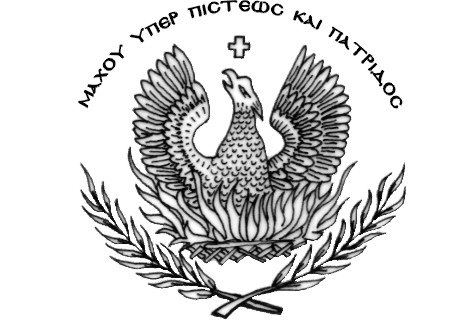 